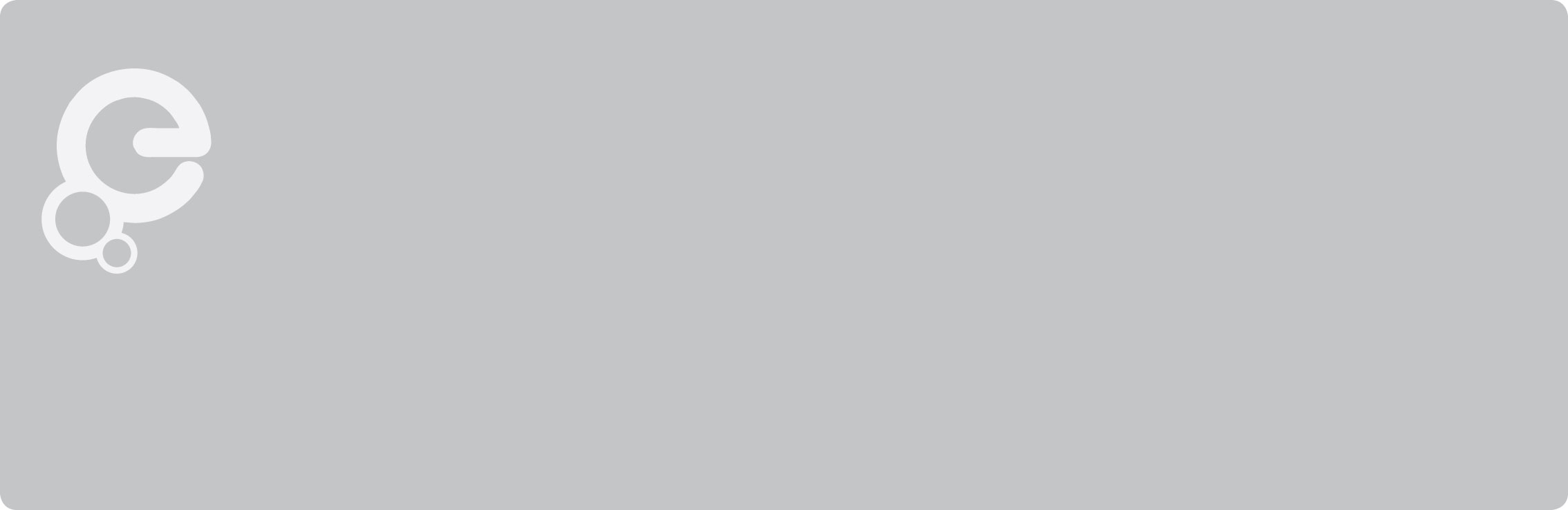 Task force participants………IndexTask force participants	21. Introduction	42. Goals of Task Force	52.1	63.	73.1	94.	104.1	15	5.	176.	186.1	197.	208.	219. Future plans	221. IntroductionReport on <name> Task Force DateTask Force on Enrichment and Evaluation 